بسم الله الرحمن الرحيمبسم الله الرحمن الرحيمبسم الله الرحمن الرحيمبسم الله الرحمن الرحيمبسم الله الرحمن الرحيمبسم الله الرحمن الرحيمبسم الله الرحمن الرحيمبسم الله الرحمن الرحيمبسم الله الرحمن الرحيمبسم الله الرحمن الرحيماستمارة تقديم  دورة تدريبيةاستمارة تقديم  دورة تدريبيةاستمارة تقديم  دورة تدريبيةاستمارة تقديم  دورة تدريبيةاستمارة تقديم  دورة تدريبيةاستمارة تقديم  دورة تدريبيةاستمارة تقديم  دورة تدريبيةاستمارة تقديم  دورة تدريبيةاستمارة تقديم  دورة تدريبيةاستمارة تقديم  دورة تدريبيةعنوان الدورة : ………………………………………………………......................................................................................................................................عنوان الدورة : ………………………………………………………......................................................................................................................................عنوان الدورة : ………………………………………………………......................................................................................................................................عنوان الدورة : ………………………………………………………......................................................................................................................................عنوان الدورة : ………………………………………………………......................................................................................................................................عنوان الدورة : ………………………………………………………......................................................................................................................................عنوان الدورة : ………………………………………………………......................................................................................................................................عنوان الدورة : ………………………………………………………......................................................................................................................................عنوان الدورة : ………………………………………………………......................................................................................................................................عنوان الدورة : ………………………………………………………......................................................................................................................................منسق الدورة : ....................................................................... ...........................      هاتف    :   ............................................منسق الدورة : ....................................................................... ...........................      هاتف    :   ............................................منسق الدورة : ....................................................................... ...........................      هاتف    :   ............................................منسق الدورة : ....................................................................... ...........................      هاتف    :   ............................................منسق الدورة : ....................................................................... ...........................      هاتف    :   ............................................منسق الدورة : ....................................................................... ...........................      هاتف    :   ............................................منسق الدورة : ....................................................................... ...........................      هاتف    :   ............................................منسق الدورة : ....................................................................... ...........................      هاتف    :   ............................................منسق الدورة : ....................................................................... ...........................      هاتف    :   ............................................منسق الدورة : ....................................................................... ...........................      هاتف    :   ............................................كلية : ......................................... .........................................................كلية : ......................................... .........................................................كلية : ......................................... .........................................................كلية : ......................................... .........................................................كلية : ......................................... .........................................................قسم : ......................................... ......................................................قسم : ......................................... ......................................................قسم : ......................................... ......................................................قسم : ......................................... ......................................................قسم : ......................................... ......................................................رئيس القسم : ....... .........................................................رئيس القسم : ....... .........................................................رئيس القسم : ....... .........................................................رئيس القسم : ....... .........................................................رئيس القسم : ....... .........................................................هاتف :    ....... .........................................................هاتف :    ....... .........................................................هاتف :    ....... .........................................................هاتف :    ....... .........................................................هاتف :    ....... .........................................................هاتف سكرتارية القسم : ....... .........................................................هاتف سكرتارية القسم : ....... .........................................................هاتف سكرتارية القسم : ....... .........................................................هاتف سكرتارية القسم : ....... .........................................................هاتف سكرتارية القسم : ....... .........................................................التاريخ :      /            /               143هـالتاريخ :      /            /               143هـالتاريخ :      /            /               143هـالتاريخ :      /            /               143هـالتاريخ :      /            /               143هـالتنظيم الإداري للعمادة :تشترك جميع الكليات بأقسامها المختلفة والوحدات المساندة بالجامعة في تقديم خدمات العمادة والتي تعتبر تنسيقية بين القطاعات المختلفة بالجامعة وبين المجتمع .التنظيم الإداري للعمادة :تشترك جميع الكليات بأقسامها المختلفة والوحدات المساندة بالجامعة في تقديم خدمات العمادة والتي تعتبر تنسيقية بين القطاعات المختلفة بالجامعة وبين المجتمع .التنظيم الإداري للعمادة :تشترك جميع الكليات بأقسامها المختلفة والوحدات المساندة بالجامعة في تقديم خدمات العمادة والتي تعتبر تنسيقية بين القطاعات المختلفة بالجامعة وبين المجتمع .التنظيم الإداري للعمادة :تشترك جميع الكليات بأقسامها المختلفة والوحدات المساندة بالجامعة في تقديم خدمات العمادة والتي تعتبر تنسيقية بين القطاعات المختلفة بالجامعة وبين المجتمع .التنظيم الإداري للعمادة :تشترك جميع الكليات بأقسامها المختلفة والوحدات المساندة بالجامعة في تقديم خدمات العمادة والتي تعتبر تنسيقية بين القطاعات المختلفة بالجامعة وبين المجتمع .التنظيم الإداري للعمادة :تشترك جميع الكليات بأقسامها المختلفة والوحدات المساندة بالجامعة في تقديم خدمات العمادة والتي تعتبر تنسيقية بين القطاعات المختلفة بالجامعة وبين المجتمع .التنظيم الإداري للعمادة :تشترك جميع الكليات بأقسامها المختلفة والوحدات المساندة بالجامعة في تقديم خدمات العمادة والتي تعتبر تنسيقية بين القطاعات المختلفة بالجامعة وبين المجتمع .التنظيم الإداري للعمادة :تشترك جميع الكليات بأقسامها المختلفة والوحدات المساندة بالجامعة في تقديم خدمات العمادة والتي تعتبر تنسيقية بين القطاعات المختلفة بالجامعة وبين المجتمع .التنظيم الإداري للعمادة :تشترك جميع الكليات بأقسامها المختلفة والوحدات المساندة بالجامعة في تقديم خدمات العمادة والتي تعتبر تنسيقية بين القطاعات المختلفة بالجامعة وبين المجتمع .التنظيم الإداري للعمادة :تشترك جميع الكليات بأقسامها المختلفة والوحدات المساندة بالجامعة في تقديم خدمات العمادة والتي تعتبر تنسيقية بين القطاعات المختلفة بالجامعة وبين المجتمع .اسم الدورة ( باللغة العربية ) : .......................................................................................................................     اسم الدورة ( باللغة الإنجليزية ) ...............................................................................................................        اسم الدورة ( باللغة العربية ) : .......................................................................................................................     اسم الدورة ( باللغة الإنجليزية ) ...............................................................................................................        اسم الدورة ( باللغة العربية ) : .......................................................................................................................     اسم الدورة ( باللغة الإنجليزية ) ...............................................................................................................        اسم الدورة ( باللغة العربية ) : .......................................................................................................................     اسم الدورة ( باللغة الإنجليزية ) ...............................................................................................................        اسم الدورة ( باللغة العربية ) : .......................................................................................................................     اسم الدورة ( باللغة الإنجليزية ) ...............................................................................................................        اسم الدورة ( باللغة العربية ) : .......................................................................................................................     اسم الدورة ( باللغة الإنجليزية ) ...............................................................................................................        اسم الدورة ( باللغة العربية ) : .......................................................................................................................     اسم الدورة ( باللغة الإنجليزية ) ...............................................................................................................        اسم الدورة ( باللغة العربية ) : .......................................................................................................................     اسم الدورة ( باللغة الإنجليزية ) ...............................................................................................................        اسم الدورة ( باللغة العربية ) : .......................................................................................................................     اسم الدورة ( باللغة الإنجليزية ) ...............................................................................................................        اسم الدورة ( باللغة العربية ) : .......................................................................................................................     اسم الدورة ( باللغة الإنجليزية ) ...............................................................................................................        الجهة المشرفة على الدورة : كلية/ ............................................................  قسم / ............................................................................الجهة المشرفة على الدورة : كلية/ ............................................................  قسم / ............................................................................الجهة المشرفة على الدورة : كلية/ ............................................................  قسم / ............................................................................الجهة المشرفة على الدورة : كلية/ ............................................................  قسم / ............................................................................الجهة المشرفة على الدورة : كلية/ ............................................................  قسم / ............................................................................الجهة المشرفة على الدورة : كلية/ ............................................................  قسم / ............................................................................الجهة المشرفة على الدورة : كلية/ ............................................................  قسم / ............................................................................الجهة المشرفة على الدورة : كلية/ ............................................................  قسم / ............................................................................الجهة المشرفة على الدورة : كلية/ ............................................................  قسم / ............................................................................الجهة المشرفة على الدورة : كلية/ ............................................................  قسم / ............................................................................مجال  الدورة :                                      متخصصة                                            عامة 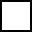 مجال  الدورة :                                      متخصصة                                            عامة مجال  الدورة :                                      متخصصة                                            عامة مجال  الدورة :                                      متخصصة                                            عامة مجال  الدورة :                                      متخصصة                                            عامة مجال  الدورة :                                      متخصصة                                            عامة مجال  الدورة :                                      متخصصة                                            عامة مجال  الدورة :                                      متخصصة                                            عامة مجال  الدورة :                                      متخصصة                                            عامة مجال  الدورة :                                      متخصصة                                            عامة أسلوب التدريب :                    تدريب نظري                                        تدريب عملي                                 ورشة عمل                                                  مناقشة                                             تدريب ميداني                                                  دراسة حالات                                                                  أسلوب التدريب :                    تدريب نظري                                        تدريب عملي                                 ورشة عمل                                                  مناقشة                                             تدريب ميداني                                                  دراسة حالات                                                                  أسلوب التدريب :                    تدريب نظري                                        تدريب عملي                                 ورشة عمل                                                  مناقشة                                             تدريب ميداني                                                  دراسة حالات                                                                  أسلوب التدريب :                    تدريب نظري                                        تدريب عملي                                 ورشة عمل                                                  مناقشة                                             تدريب ميداني                                                  دراسة حالات                                                                  أسلوب التدريب :                    تدريب نظري                                        تدريب عملي                                 ورشة عمل                                                  مناقشة                                             تدريب ميداني                                                  دراسة حالات                                                                  أسلوب التدريب :                    تدريب نظري                                        تدريب عملي                                 ورشة عمل                                                  مناقشة                                             تدريب ميداني                                                  دراسة حالات                                                                  أسلوب التدريب :                    تدريب نظري                                        تدريب عملي                                 ورشة عمل                                                  مناقشة                                             تدريب ميداني                                                  دراسة حالات                                                                  أسلوب التدريب :                    تدريب نظري                                        تدريب عملي                                 ورشة عمل                                                  مناقشة                                             تدريب ميداني                                                  دراسة حالات                                                                  أسلوب التدريب :                    تدريب نظري                                        تدريب عملي                                 ورشة عمل                                                  مناقشة                                             تدريب ميداني                                                  دراسة حالات                                                                  أسلوب التدريب :                    تدريب نظري                                        تدريب عملي                                 ورشة عمل                                                  مناقشة                                             تدريب ميداني                                                  دراسة حالات                                                                  هدف الدورة : ...................................................................................................................................................................................................................................................................................................................................................................................................................................................................................................................................................................................................................................................................................................................................................................................................................................................................................................... ( في حالة احتياج صفحات إضافية استخدم الصفحات في نهاية الاستمارة )هدف الدورة : ...................................................................................................................................................................................................................................................................................................................................................................................................................................................................................................................................................................................................................................................................................................................................................................................................................................................................................................... ( في حالة احتياج صفحات إضافية استخدم الصفحات في نهاية الاستمارة )هدف الدورة : ...................................................................................................................................................................................................................................................................................................................................................................................................................................................................................................................................................................................................................................................................................................................................................................................................................................................................................................... ( في حالة احتياج صفحات إضافية استخدم الصفحات في نهاية الاستمارة )هدف الدورة : ...................................................................................................................................................................................................................................................................................................................................................................................................................................................................................................................................................................................................................................................................................................................................................................................................................................................................................................... ( في حالة احتياج صفحات إضافية استخدم الصفحات في نهاية الاستمارة )هدف الدورة : ...................................................................................................................................................................................................................................................................................................................................................................................................................................................................................................................................................................................................................................................................................................................................................................................................................................................................................................... ( في حالة احتياج صفحات إضافية استخدم الصفحات في نهاية الاستمارة )هدف الدورة : ...................................................................................................................................................................................................................................................................................................................................................................................................................................................................................................................................................................................................................................................................................................................................................................................................................................................................................................... ( في حالة احتياج صفحات إضافية استخدم الصفحات في نهاية الاستمارة )هدف الدورة : ...................................................................................................................................................................................................................................................................................................................................................................................................................................................................................................................................................................................................................................................................................................................................................................................................................................................................................................... ( في حالة احتياج صفحات إضافية استخدم الصفحات في نهاية الاستمارة )هدف الدورة : ...................................................................................................................................................................................................................................................................................................................................................................................................................................................................................................................................................................................................................................................................................................................................................................................................................................................................................................... ( في حالة احتياج صفحات إضافية استخدم الصفحات في نهاية الاستمارة )هدف الدورة : ...................................................................................................................................................................................................................................................................................................................................................................................................................................................................................................................................................................................................................................................................................................................................................................................................................................................................................................... ( في حالة احتياج صفحات إضافية استخدم الصفحات في نهاية الاستمارة )هدف الدورة : ...................................................................................................................................................................................................................................................................................................................................................................................................................................................................................................................................................................................................................................................................................................................................................................................................................................................................................................... ( في حالة احتياج صفحات إضافية استخدم الصفحات في نهاية الاستمارة )محتوى الدورة العلمي :......................................................................................................................................................................................................................................................................................................................................................................................................................................................................................................................................................................................................................................................................................................................................................................................................................................................................................................( في حالة احتياج صفحات إضافية استخدم الصفحات في نهاية الاستمارة )محتوى الدورة العلمي :......................................................................................................................................................................................................................................................................................................................................................................................................................................................................................................................................................................................................................................................................................................................................................................................................................................................................................................( في حالة احتياج صفحات إضافية استخدم الصفحات في نهاية الاستمارة )محتوى الدورة العلمي :......................................................................................................................................................................................................................................................................................................................................................................................................................................................................................................................................................................................................................................................................................................................................................................................................................................................................................................( في حالة احتياج صفحات إضافية استخدم الصفحات في نهاية الاستمارة )محتوى الدورة العلمي :......................................................................................................................................................................................................................................................................................................................................................................................................................................................................................................................................................................................................................................................................................................................................................................................................................................................................................................( في حالة احتياج صفحات إضافية استخدم الصفحات في نهاية الاستمارة )محتوى الدورة العلمي :......................................................................................................................................................................................................................................................................................................................................................................................................................................................................................................................................................................................................................................................................................................................................................................................................................................................................................................( في حالة احتياج صفحات إضافية استخدم الصفحات في نهاية الاستمارة )محتوى الدورة العلمي :......................................................................................................................................................................................................................................................................................................................................................................................................................................................................................................................................................................................................................................................................................................................................................................................................................................................................................................( في حالة احتياج صفحات إضافية استخدم الصفحات في نهاية الاستمارة )محتوى الدورة العلمي :......................................................................................................................................................................................................................................................................................................................................................................................................................................................................................................................................................................................................................................................................................................................................................................................................................................................................................................( في حالة احتياج صفحات إضافية استخدم الصفحات في نهاية الاستمارة )محتوى الدورة العلمي :......................................................................................................................................................................................................................................................................................................................................................................................................................................................................................................................................................................................................................................................................................................................................................................................................................................................................................................( في حالة احتياج صفحات إضافية استخدم الصفحات في نهاية الاستمارة )محتوى الدورة العلمي :......................................................................................................................................................................................................................................................................................................................................................................................................................................................................................................................................................................................................................................................................................................................................................................................................................................................................................................( في حالة احتياج صفحات إضافية استخدم الصفحات في نهاية الاستمارة )محتوى الدورة العلمي :......................................................................................................................................................................................................................................................................................................................................................................................................................................................................................................................................................................................................................................................................................................................................................................................................................................................................................................( في حالة احتياج صفحات إضافية استخدم الصفحات في نهاية الاستمارة )مدة الدورة :بالأسبوع :    ..........بالأسبوع :    ..........بالأسبوع :    ..........بالأيام :    ..........بالأيام :    ..........بالأيام :    ..........بالساعات :     ..........بالساعات :     ..........بالساعات :     ..........الموعد المقترح لبدء الدورة :            يوم …………                     التاريخ          /      /      143  هـ موعد بديل لبدء الدورة : ....................................................................................................................................................................يوم : ................................... التاريخ :      /        /         143هـالموعد المقترح لبدء الدورة :            يوم …………                     التاريخ          /      /      143  هـ موعد بديل لبدء الدورة : ....................................................................................................................................................................يوم : ................................... التاريخ :      /        /         143هـالموعد المقترح لبدء الدورة :            يوم …………                     التاريخ          /      /      143  هـ موعد بديل لبدء الدورة : ....................................................................................................................................................................يوم : ................................... التاريخ :      /        /         143هـالموعد المقترح لبدء الدورة :            يوم …………                     التاريخ          /      /      143  هـ موعد بديل لبدء الدورة : ....................................................................................................................................................................يوم : ................................... التاريخ :      /        /         143هـالموعد المقترح لبدء الدورة :            يوم …………                     التاريخ          /      /      143  هـ موعد بديل لبدء الدورة : ....................................................................................................................................................................يوم : ................................... التاريخ :      /        /         143هـالموعد المقترح لبدء الدورة :            يوم …………                     التاريخ          /      /      143  هـ موعد بديل لبدء الدورة : ....................................................................................................................................................................يوم : ................................... التاريخ :      /        /         143هـالموعد المقترح لبدء الدورة :            يوم …………                     التاريخ          /      /      143  هـ موعد بديل لبدء الدورة : ....................................................................................................................................................................يوم : ................................... التاريخ :      /        /         143هـالموعد المقترح لبدء الدورة :            يوم …………                     التاريخ          /      /      143  هـ موعد بديل لبدء الدورة : ....................................................................................................................................................................يوم : ................................... التاريخ :      /        /         143هـالموعد المقترح لبدء الدورة :            يوم …………                     التاريخ          /      /      143  هـ موعد بديل لبدء الدورة : ....................................................................................................................................................................يوم : ................................... التاريخ :      /        /         143هـالموعد المقترح لبدء الدورة :            يوم …………                     التاريخ          /      /      143  هـ موعد بديل لبدء الدورة : ....................................................................................................................................................................يوم : ................................... التاريخ :      /        /         143هـالجدول الزمني :الأيام :            السبت  الأحدالاثنينالاثنينالاثنينالثلاثاءالثلاثاءالأربعاءالخميسالفترة :                       صباحية                                           مسائية الفترة :                       صباحية                                           مسائية الفترة :                       صباحية                                           مسائية الفترة :                       صباحية                                           مسائية الفترة :                       صباحية                                           مسائية الفترة :                       صباحية                                           مسائية الفترة :                       صباحية                                           مسائية الفترة :                       صباحية                                           مسائية الفترة :                       صباحية                                           مسائية الفترة :                       صباحية                                           مسائية الوقت : ......................................................................................                                                       أي وقت آخر مقترح : ………………………………………..................الوقت : ......................................................................................                                                       أي وقت آخر مقترح : ………………………………………..................الوقت : ......................................................................................                                                       أي وقت آخر مقترح : ………………………………………..................الوقت : ......................................................................................                                                       أي وقت آخر مقترح : ………………………………………..................الوقت : ......................................................................................                                                       أي وقت آخر مقترح : ………………………………………..................الوقت : ......................................................................................                                                       أي وقت آخر مقترح : ………………………………………..................الوقت : ......................................................................................                                                       أي وقت آخر مقترح : ………………………………………..................الوقت : ......................................................................................                                                       أي وقت آخر مقترح : ………………………………………..................الوقت : ......................................................................................                                                       أي وقت آخر مقترح : ………………………………………..................الوقت : ......................................................................................                                                       أي وقت آخر مقترح : ………………………………………..................مكان انعقاد الدورة :        العمادة                     القاعة  : ………                    المبنى :.................                                         الكلية              القاعة : ………            رقم الغرفة :...................  مكان انعقاد الدورة :        العمادة                     القاعة  : ………                    المبنى :.................                                         الكلية              القاعة : ………            رقم الغرفة :...................  مكان انعقاد الدورة :        العمادة                     القاعة  : ………                    المبنى :.................                                         الكلية              القاعة : ………            رقم الغرفة :...................  مكان انعقاد الدورة :        العمادة                     القاعة  : ………                    المبنى :.................                                         الكلية              القاعة : ………            رقم الغرفة :...................  مكان انعقاد الدورة :        العمادة                     القاعة  : ………                    المبنى :.................                                         الكلية              القاعة : ………            رقم الغرفة :...................  مكان انعقاد الدورة :        العمادة                     القاعة  : ………                    المبنى :.................                                         الكلية              القاعة : ………            رقم الغرفة :...................  مكان انعقاد الدورة :        العمادة                     القاعة  : ………                    المبنى :.................                                         الكلية              القاعة : ………            رقم الغرفة :...................  مكان انعقاد الدورة :        العمادة                     القاعة  : ………                    المبنى :.................                                         الكلية              القاعة : ………            رقم الغرفة :...................  مكان انعقاد الدورة :        العمادة                     القاعة  : ………                    المبنى :.................                                         الكلية              القاعة : ………            رقم الغرفة :...................  مكان انعقاد الدورة :        العمادة                     القاعة  : ………                    المبنى :.................                                         الكلية              القاعة : ………            رقم الغرفة :...................   القطاعات المستفيدة من الدورة :...................................................................................................................................................................................................................................................................................................................................................................................................................................................................................................................................................................................................................................................................................................................................................................................................................................................................................................... القطاعات المستفيدة من الدورة :...................................................................................................................................................................................................................................................................................................................................................................................................................................................................................................................................................................................................................................................................................................................................................................................................................................................................................................... القطاعات المستفيدة من الدورة :...................................................................................................................................................................................................................................................................................................................................................................................................................................................................................................................................................................................................................................................................................................................................................................................................................................................................................................... القطاعات المستفيدة من الدورة :...................................................................................................................................................................................................................................................................................................................................................................................................................................................................................................................................................................................................................................................................................................................................................................................................................................................................................................... القطاعات المستفيدة من الدورة :...................................................................................................................................................................................................................................................................................................................................................................................................................................................................................................................................................................................................................................................................................................................................................................................................................................................................................................... القطاعات المستفيدة من الدورة :...................................................................................................................................................................................................................................................................................................................................................................................................................................................................................................................................................................................................................................................................................................................................................................................................................................................................................................... القطاعات المستفيدة من الدورة :......................................................................................................................................................................................................................................................................................................................................................................................................................................................................................................................................................................................................................................................................................................................................................................................................................................................................................................العدد الأمثل للمشتركين في الدورة : ............العدد الأمثل للمشتركين في الدورة : ............العدد الأمثل للمشتركين في الدورة : ............العدد المتوقع لحضور الدورة : ............العدد المتوقع لحضور الدورة : ............العدد المتوقع لحضور الدورة : ............العدد المتوقع لحضور الدورة : ............العدد الأدنى لانعقاد الدورة : ............العدد الأدنى لانعقاد الدورة : ............العدد الأدنى لانعقاد الدورة : ............الرسوم المقترحة : ............الرسوم المقترحة : ............الرسوم المقترحة : ............الرسوم المقترحة : ............الحد الأدنى للمؤهل العلمي للمشتركين: ...............................................................الحد الأدنى للمؤهل العلمي للمشتركين: ...............................................................الحد الأدنى للمؤهل العلمي للمشتركين: ...............................................................الحد الأدنى للمؤهل العلمي للمشتركين: ...............................................................الحد الأدنى للمؤهل العلمي للمشتركين: ...............................................................الحد الأدنى للمؤهل العلمي للمشتركين: ...............................................................الحد الأدنى للمؤهل العلمي للمشتركين: ...............................................................الوثائق الممنوحة :             وثيقة حضور                               وثيقة اجتياز                                         شهادة ملحوظة : . تمنح وثيقة حضور للدورات التي تشمل على مستويات                     .   تمنح وثيقة اجتياز للدورات التي تنتهي بامتحان                      .  تمنح الشهادة لمن يجتاز برنامجاً كاملاً الوثائق الممنوحة :             وثيقة حضور                               وثيقة اجتياز                                         شهادة ملحوظة : . تمنح وثيقة حضور للدورات التي تشمل على مستويات                     .   تمنح وثيقة اجتياز للدورات التي تنتهي بامتحان                      .  تمنح الشهادة لمن يجتاز برنامجاً كاملاً الوثائق الممنوحة :             وثيقة حضور                               وثيقة اجتياز                                         شهادة ملحوظة : . تمنح وثيقة حضور للدورات التي تشمل على مستويات                     .   تمنح وثيقة اجتياز للدورات التي تنتهي بامتحان                      .  تمنح الشهادة لمن يجتاز برنامجاً كاملاً الوثائق الممنوحة :             وثيقة حضور                               وثيقة اجتياز                                         شهادة ملحوظة : . تمنح وثيقة حضور للدورات التي تشمل على مستويات                     .   تمنح وثيقة اجتياز للدورات التي تنتهي بامتحان                      .  تمنح الشهادة لمن يجتاز برنامجاً كاملاً الوثائق الممنوحة :             وثيقة حضور                               وثيقة اجتياز                                         شهادة ملحوظة : . تمنح وثيقة حضور للدورات التي تشمل على مستويات                     .   تمنح وثيقة اجتياز للدورات التي تنتهي بامتحان                      .  تمنح الشهادة لمن يجتاز برنامجاً كاملاً الوثائق الممنوحة :             وثيقة حضور                               وثيقة اجتياز                                         شهادة ملحوظة : . تمنح وثيقة حضور للدورات التي تشمل على مستويات                     .   تمنح وثيقة اجتياز للدورات التي تنتهي بامتحان                      .  تمنح الشهادة لمن يجتاز برنامجاً كاملاً الوثائق الممنوحة :             وثيقة حضور                               وثيقة اجتياز                                         شهادة ملحوظة : . تمنح وثيقة حضور للدورات التي تشمل على مستويات                     .   تمنح وثيقة اجتياز للدورات التي تنتهي بامتحان                      .  تمنح الشهادة لمن يجتاز برنامجاً كاملاً الجهات والأشخاص المتعاونة من خارج الجامعة ( إن وجد )  :الاسم: …………………………………………………...........................................…العنوان: ………………………………………………….........................................…نوعية التعاون: ………………………………………….........................................…( في حالة احتياج صفحات إضافية استخدم الصفحات في نهاية الاستمارة )الجهات والأشخاص المتعاونة من خارج الجامعة ( إن وجد )  :الاسم: …………………………………………………...........................................…العنوان: ………………………………………………….........................................…نوعية التعاون: ………………………………………….........................................…( في حالة احتياج صفحات إضافية استخدم الصفحات في نهاية الاستمارة )الجهات والأشخاص المتعاونة من خارج الجامعة ( إن وجد )  :الاسم: …………………………………………………...........................................…العنوان: ………………………………………………….........................................…نوعية التعاون: ………………………………………….........................................…( في حالة احتياج صفحات إضافية استخدم الصفحات في نهاية الاستمارة )الجهات والأشخاص المتعاونة من خارج الجامعة ( إن وجد )  :الاسم: …………………………………………………...........................................…العنوان: ………………………………………………….........................................…نوعية التعاون: ………………………………………….........................................…( في حالة احتياج صفحات إضافية استخدم الصفحات في نهاية الاستمارة )الجهات والأشخاص المتعاونة من خارج الجامعة ( إن وجد )  :الاسم: …………………………………………………...........................................…العنوان: ………………………………………………….........................................…نوعية التعاون: ………………………………………….........................................…( في حالة احتياج صفحات إضافية استخدم الصفحات في نهاية الاستمارة )الجهات والأشخاص المتعاونة من خارج الجامعة ( إن وجد )  :الاسم: …………………………………………………...........................................…العنوان: ………………………………………………….........................................…نوعية التعاون: ………………………………………….........................................…( في حالة احتياج صفحات إضافية استخدم الصفحات في نهاية الاستمارة )الجهات والأشخاص المتعاونة من خارج الجامعة ( إن وجد )  :الاسم: …………………………………………………...........................................…العنوان: ………………………………………………….........................................…نوعية التعاون: ………………………………………….........................................…( في حالة احتياج صفحات إضافية استخدم الصفحات في نهاية الاستمارة )بيانات بمقدمي الدورة :بيانات بمقدمي الدورة :بيانات بمقدمي الدورة :بيانات بمقدمي الدورة :بيانات بمقدمي الدورة :بيانات بمقدمي الدورة :بيانات بمقدمي الدورة :مالاسمالقسمالقسمالمرتبة العلميةعدد الساعات التدريسية في الدورةأسلوب الدورات12345الاحتياجات الفنية والعلمية الأساسية للدورة ( مقترح ) :......................................................................................................................................................................................................................................................................................................................................................................................................................................................................................................................................................................................................................................................................................................................................................................................................................................................................................................الاحتياجات الفنية والعلمية الأساسية للدورة ( مقترح ) :......................................................................................................................................................................................................................................................................................................................................................................................................................................................................................................................................................................................................................................................................................................................................................................................................................................................................................................الاحتياجات الفنية والعلمية الأساسية للدورة ( مقترح ) :......................................................................................................................................................................................................................................................................................................................................................................................................................................................................................................................................................................................................................................................................................................................................................................................................................................................................................................الاحتياجات الفنية والعلمية الأساسية للدورة ( مقترح ) :......................................................................................................................................................................................................................................................................................................................................................................................................................................................................................................................................................................................................................................................................................................................................................................................................................................................................................................الاحتياجات الفنية والعلمية الأساسية للدورة ( مقترح ) :......................................................................................................................................................................................................................................................................................................................................................................................................................................................................................................................................................................................................................................................................................................................................................................................................................................................................................................الاحتياجات الفنية والعلمية الأساسية للدورة ( مقترح ) :......................................................................................................................................................................................................................................................................................................................................................................................................................................................................................................................................................................................................................................................................................................................................................................................................................................................................................................الاحتياجات الفنية والعلمية الأساسية للدورة ( مقترح ) :......................................................................................................................................................................................................................................................................................................................................................................................................................................................................................................................................................................................................................................................................................................................................................................................................................................................................................................طرق التسويق والإعلان المقترحة :......................................................................................................................................................................................................................................................................................................................................................................................................................................................................................................................................................................................................................................................................................................................................................................................................................................................................................................طرق التسويق والإعلان المقترحة :......................................................................................................................................................................................................................................................................................................................................................................................................................................................................................................................................................................................................................................................................................................................................................................................................................................................................................................طرق التسويق والإعلان المقترحة :......................................................................................................................................................................................................................................................................................................................................................................................................................................................................................................................................................................................................................................................................................................................................................................................................................................................................................................طرق التسويق والإعلان المقترحة :......................................................................................................................................................................................................................................................................................................................................................................................................................................................................................................................................................................................................................................................................................................................................................................................................................................................................................................منسق الدورة :  ................................رئيس قسم ................................الاسم :        ................................الاسم  : ................................التوقيع :................................التوقيع  : ................................التاريخ  :  /    /    14هـالتاريخ : /    /    14 هـعميد عمادة  خدمة المجتمعد . عبدالرحمن بن محمد النصيانعميد عمادة  خدمة المجتمعد . عبدالرحمن بن محمد النصيانعميد عمادة  خدمة المجتمعد . عبدالرحمن بن محمد النصيانعميد عمادة  خدمة المجتمعد . عبدالرحمن بن محمد النصيان